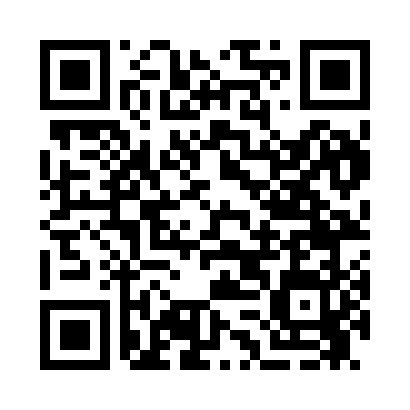 Ramadan times for Craneco, West Virginia, USAMon 11 Mar 2024 - Wed 10 Apr 2024High Latitude Method: Angle Based RulePrayer Calculation Method: Islamic Society of North AmericaAsar Calculation Method: ShafiPrayer times provided by https://www.salahtimes.comDateDayFajrSuhurSunriseDhuhrAsrIftarMaghribIsha11Mon6:316:317:431:374:577:317:318:4312Tue6:306:307:421:364:577:327:328:4413Wed6:286:287:401:364:587:337:338:4514Thu6:276:277:391:364:587:347:348:4615Fri6:256:257:371:364:597:357:358:4716Sat6:246:247:361:354:597:367:368:4817Sun6:226:227:341:355:007:377:378:4918Mon6:216:217:331:355:007:387:388:5019Tue6:196:197:311:345:017:387:388:5120Wed6:176:177:301:345:017:397:398:5221Thu6:166:167:281:345:017:407:408:5322Fri6:146:147:271:345:027:417:418:5423Sat6:136:137:251:335:027:427:428:5524Sun6:116:117:241:335:037:437:438:5625Mon6:096:097:221:335:037:447:448:5726Tue6:086:087:201:325:037:457:458:5827Wed6:066:067:191:325:047:467:468:5928Thu6:046:047:171:325:047:477:479:0029Fri6:036:037:161:315:047:487:489:0130Sat6:016:017:141:315:057:497:499:0231Sun5:595:597:131:315:057:497:499:031Mon5:585:587:111:315:057:507:509:042Tue5:565:567:101:305:067:517:519:053Wed5:555:557:081:305:067:527:529:064Thu5:535:537:071:305:067:537:539:075Fri5:515:517:051:295:067:547:549:086Sat5:505:507:041:295:077:557:559:097Sun5:485:487:021:295:077:567:569:118Mon5:465:467:011:295:077:577:579:129Tue5:455:457:001:285:077:587:589:1310Wed5:435:436:581:285:087:597:599:14